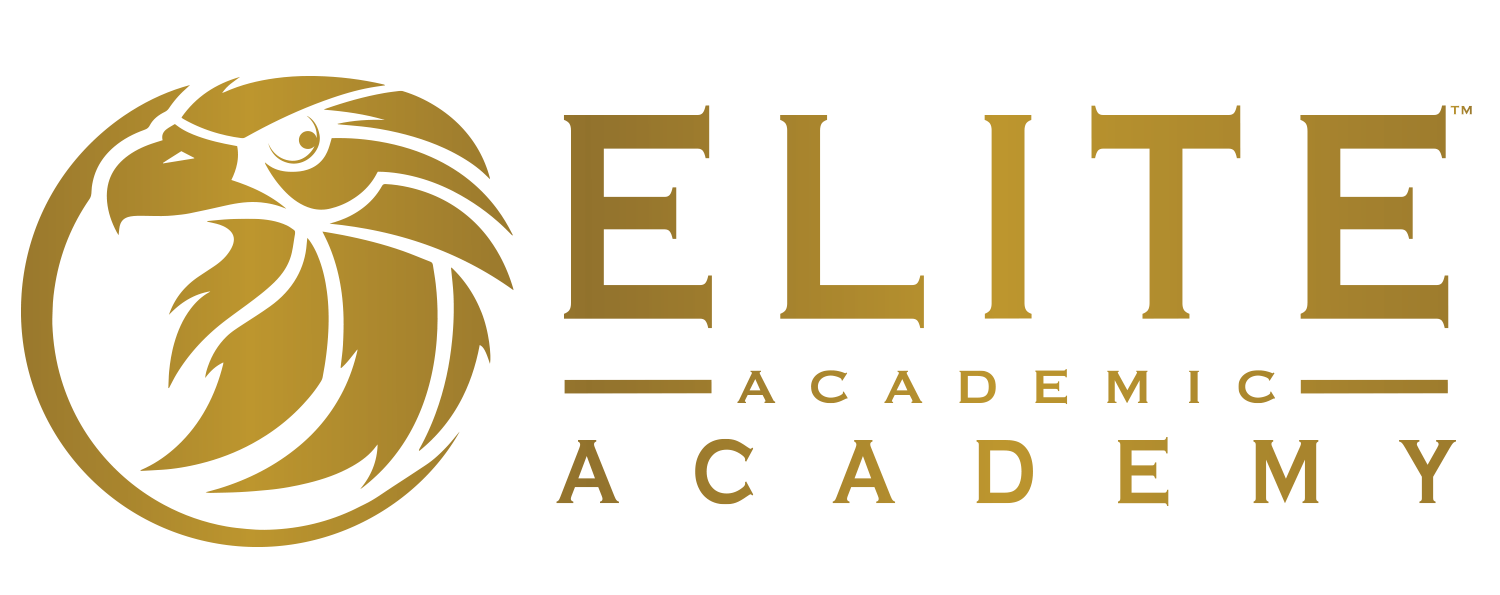 Elite Academic Academy- LucernePlease join my meeting from your computer, tablet or smartphone Join Zoom Meeting https://eliteacademic.zoom.us/j/97566202696 pwd=R2daZzJSNnZPNUV3Nk83K0diZXJtUT09 Meeting ID: 975 6620 2696 Passcode: 920373June 03, 2021 at 9:00 am43414 Business Park Drive Temecula, CA 9259037941 Rudall Ave. Palmdale, CA 935509921 Carmel Mountain Road #170 San Diego, CA 9212911560 Elizabeth Lake Road, Leona Valley, CA 93551
NOTICE OF PUBLIC HEARING Regular Board of Education Meeting June 03, 2021 at 9:00 a.m.
It is recommended the Board of Directors declare a public hearing for the purpose of reviewing the Proposed Budget for the 2021-22 school year in accordance with the provisions of Education Code Section §52062.This public hearing is to allow for public comment and recommendations regarding the specific actions and expenditures proposed to be included in the Local Accountability Plan and the 2021-22 Budget at which time the Board will hear any relevant public comment. The Proposed Budget are on file and available for public review at the Elite Academic Academy, Temecula Business Offices.  After hearing comments from the public, the Board President will give notice that a vote on this item is scheduled for the June 17, 2021, Regular Board meeting.